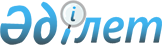 "Төтенше жағдайлар саласында білімді насихаттау, халықты және мамандарды оқытып-үйрету, хабардар ету ережесін бекіту туралы" Қазақстан Республикасы Үкіметінің 2003 жылғы 17 қаңтардағы № 50 қаулысына толықтырулар енгізу туралы
					
			Күшін жойған
			
			
		
					Қазақстан Республикасы Үкіметінің 2013 жылғы 3 қыркүйектегі № 919 қаулысы. Күші жойылды - Қазақстан Республикасы Үкіметінің 2015 жылғы 12 қазандағы № 821 қаулысымен      Ескерту. Күші жойылды - ҚР Үкіметінің 12.10.2015 № 821 (алғашқы ресми жарияланған күнінен бастап қолданысқа енгізіледі) қаулысымен.      Қазақстан Республикасының Үкіметі ҚАУЛЫ ЕТЕДІ:



      1. «Төтенше жағдайлар саласында білімді насихаттау, халықты және мамандарды оқытып-үйрету, хабардар ету ережесін бекіту туралы» Қазақстан Республикасы Үкіметінің 2003 жылғы 17 қаңтардағы № 50 қаулысына (Қазақстан Республикасының ПҮАЖ-ы, 2003 ж., № 2, 18-құжат) мынадай толықтырулар енгізілсін:



      көрсетілген қаулымен бекітілген Төтенше жағдайлар саласында хабардар ету, білімді насихаттау, халықты және мамандарды оқытып-үйрету қағидалары: 



      мынадай мазмұндағы 4-1, 4-2 және 8-1-тармақтармен толықтырылсын:



      «4-1. Жағдайды қадағалау, бақылау мен табиғи және техногендік сипаттағы төтенше жағдайларды болжау қызметі (сейсмологиялық қызмет, сел жүретінін хабарлау, радиациялық қауіпсіздікті бақылау жүйелері және басқалар) алдын any мақсатында Қазақстан Республикасының аумағында және/немесе іргелес мемлекеттердің шекара маңындағы аумағында табиғи және техногендік сипаттағы төтенше жағдайлардың қауіп-қатері және/немесе олардың туындауы кезінде оның сипаттарын көрсетіп, байланыстың барлық қолжетімді түрлері арқылы табиғи және техногендік сипаттағы төтенше жағдайлар саласындағы уәкілетті органның тиісті аумақтық бөлімшесінің жедел кезекшісіне, сондай-ақ Қазақстан Республикасы Төтенше жағдайлар министрлігінің «Республикалық дағдарыс орталығы» мемлекеттік мекемесінің жедел кезекшісіне қажетті ақпаратты дереу ұсынады.



      4-2. Табиғи және техногендік сипаттағы төтенше жағдайлар саласындағы уәкілетті органның аумақтық бөлімшесінің, Қазақстан Республикасы Төтенше жағдайлар министрлігінің «Республикалық дағдарыс орталығы» мемлекеттік мекемесінің жедел кезекшісі табиғи және техногендік сипаттағы төтенше жағдайлардың қауіп-қатері және/немесе олардың туындауы туралы ақпаратты алған кезде осы Қағидалардың 5 және 6-тармақтарына сәйкес халықты, уәкілетті органның басшылығын, мүдделі орталық, аумақтық және жергілікті атқарушы органдарды дереу хабардар етеді.»;



      «8-1. Табиғи және техногендік сипаттағы төтенше жағдайлардың қауіп-қатері және/немесе олардың туындауы туралы ақпарат уақтылы ұсынылмаған кезде жауапты лауазымды адамдар Қазақстан Республикасының заңнамасына сәйкес жауапты болады.».



      2. Осы қаулы алғашқы ресми жарияланған күнінен бастап күнтізбелік он күн өткен соң қолданысқа енгізіледі.      Қазақстан Республикасының

      Премьер-Министрі                           С.Ахметов
					© 2012. Қазақстан Республикасы Әділет министрлігінің «Қазақстан Республикасының Заңнама және құқықтық ақпарат институты» ШЖҚ РМК
				